ALCOHOLIC BEVERAGE CONTROL BOARDOF THE CITY OF NEW ORLEANSAGENDASALES TAX HEARINGTUESDAY, MAY 16, 202311:30 A.M.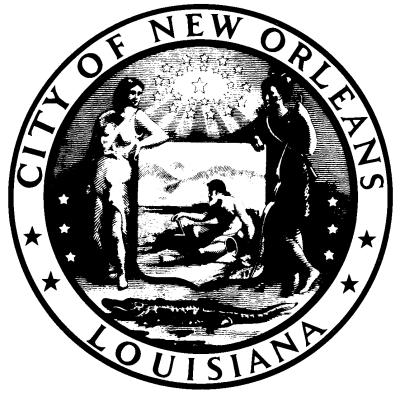 HEARING OFFICERFRANK QUINNALCOHOLIC BEVERAGE CONTROL BOARD CLERKANGELA G. SARKER       HEARING NUMBER: 83-22 (TX), DISTRICT (D) GREEN/ LEWISPERMITTEE: PERFECTIONS E & S, LLCd/b/a PERFECTIONSADDRESS: 1909 NORTH BROAD STREET, NEW ORLEANS, LA 70119LICENSE NO. SUBMITTED: SEPTEMBER 19, 2022	Allegations:Non-Payment of Taxes – Delinquent Sales Tax: 3/	21, 4/21, 5/21, 6/21, 7/21, 8/21, 9/21, 10/21, 11/21, 12/21, 1/22, 2/22 & 3/22= (13 months) New Orleans City Code Section 150-726 to wit: nonpayment of taxes.New Orleans City Code Section 10-157 (a)(9) to wit: Failure to pay any sales, amusement or other excise taxes due to the city in connection with the licensed premises.Expired Occupational License – Delinquent O/L 2022 (6 months)MCS 17271 Section 150-953, relative to an expired occupational license-new business: License required before commencing.c)  Sales of Alcohol Without License-Delinquent ABO 2023 (6 months) New Orleans City Code Section 10-47. Permit prerequisite to engaging in business. It shall be unlawful for any person to sell, offer for sale, import, manufacture, distill, rectify or have in possession, for sale, handling, storage or distribution, either at wholesale, retail or otherwise, any alcoholic beverage or to engage in the business of dealer without first having obtained from the department of safety and permits a permit to engage in such business or a temporary number as provided in section 10-108.RECOMMENDATIONS:       HEARING NUMBER: 01-23 (TX), DISTRICT (C) KING/ QUINNPERMITTEE: PRYTANIA AT CANAL, LLCd/b/a PRYTANIA THEATRES AT CANAL PLACEADDRESS: 333 CANAL STREET, SUITE 355, NEW ORLEANS, LA 70130LICENSE NO. SUBMITTED: JANUARY 31, 2023		Allegations:a)  Sales of Alcohol Without License-Delinquent ABO 2022-2023 (10 months) New Orleans City Code Section 10-47. Permit prerequisite to engaging in business. It shall be unlawful for any person to sell, offer for sale, import, manufacture, distill, rectify or have in possession, for sale, handling, storage or distribution, either at wholesale, retail or otherwise, any alcoholic beverage or to engage in the business of dealer without first having obtained from the department of safety and permits a permit to engage in such business or a temporary number as provided in section 10-108.Expired Occupational License – Delinquent O/L 2022 (7 months)MCS 17271 Section 150-953, relative to an expired occupational license-new business: License required before commencing. Non-Payment of Taxes – Delinquent Sales Tax: 1/21, 3/21, 8/21 and 11/21 = (4 months) New Orleans City Code Section 150-726 to wit: nonpayment of taxes.New Orleans City Code Section 10-157 (a)(9) to wit: Failure to pay any sales, amusement or other excise taxes due to the city in connection with the licensed premises.RECOMMENDATIONS:      HEARING NUMBER: 06-23 (TX), DISTRICT (C) KING/ QUINNPERMITTEE: LANGLOIS NOLA, LLCd/b/a LANGLOIS CULINARY CROSSROADSADDRESS: 1841 N. RAMPART STREET, NEW ORLEANS, LA 70116LICENSE NO. SUBMITTED: JANUARY 31, 2023		Allegations:a)  Sales of Alcohol Without License-Delinquent ABO 2022-2023 (10 months) New Orleans City Code Section 10-47. Permit prerequisite to engaging in business. It shall be unlawful for any person to sell, offer for sale, import, manufacture, distill, rectify or have in possession, for sale, handling, storage or distribution, either at wholesale, retail or otherwise, any alcoholic beverage or to engage in the business of dealer without first having obtained from the department of safety and permits a permit to engage in such business or a temporary number as provided in section 10-108.Expired Occupational License – Delinquent O/L 2022 (3 months)MCS 17271 Section 150-953, relative to an expired occupational license-new business: License required before commencing.RECOMMENDATIONS:      HEARING NUMBER: 10-23 (TX), DISTRICT (A) GIARRUSSO/ WILLIAMSPERMITTEE: CIBO, LLCd/b/a CIBOADDRESS: 1114 SOUTH CARROLLTON AVENUE, SUITE A, NEW ORLEANS, LA 70118LICENSE NO. SUBMITTED: JANUARY 31, 2023		Allegations:a)  Sales of Alcohol Without License-Delinquent ABO 2022-2023 (4 months) New Orleans City Code Section 10-47. Permit prerequisite to engaging in business. It shall be unlawful for any person to sell, offer for sale, import, manufacture, distill, rectify or have in possession, for sale, handling, storage or distribution, either at wholesale, retail or otherwise, any alcoholic beverage or to engage in the business of dealer without first having obtained from the department of safety and permits a permit to engage in such business or a temporary number as provided in section 10-108.RECOMMENDATIONS:      HEARING NUMBER: 14-23 (TX), DISTRICT (B) HARRIS/ EXPOSÉPERMITTEE: AFRODISIAC ENTERPRISES, LLCd/b/a AFRODISIAC NOLAADDRESS: 1412 CONSTANCE STREET, NEW ORLEANS, LA 70130LICENSE NO. SUBMITTED: JANUARY 31, 2023		Allegations:a)  Sales of Alcohol Without License-Delinquent ABO 2022-2023 (10 months) New Orleans City Code Section 10-47. Permit prerequisite to engaging in business. It shall be unlawful for any person to sell, offer for sale, import, manufacture, distill, rectify or have in possession, for sale, handling, storage or distribution, either at wholesale, retail or otherwise, any alcoholic beverage or to engage in the business of dealer without first having obtained from the department of safety and permits a permit to engage in such business or a temporary number as provided in section 10-108.Non-Payment of Taxes – Delinquent Sales Tax: 10/21, 11/21, 12/21, 1/22, 2/22, 4/22, 5/22, 6/22, 7/22 and 8/22 = (10 months) New Orleans City Code Section 150-726 to wit: nonpayment of taxes.New Orleans City Code Section 10-157 (a)(9) to wit: Failure to pay any sales, amusement or other excise taxes due to the city in connection with the licensed premises.RECOMMENDATIONS:      HEARING NUMBER: 24-23 (TX), DISTRICT (D) GREEN/LEWISPERMITTEE: BUNDEE’S, INC.d/b/a SEVENADDRESS: 7140 DOWNMAN ROAD, NEW ORLEANS, LA 70126LICENSE NO. SUBMITTED: MARCH 17, 2023		Allegations:a)  Sales of Alcohol Without License-Delinquent ABO 2022-2023 (2 months) New Orleans City Code Section 10-47. Permit prerequisite to engaging in business. It shall be unlawful for any person to sell, offer for sale, import, manufacture, distill, rectify or have in possession, for sale, handling, storage or distribution, either at wholesale, retail or otherwise, any alcoholic beverage or to engage in the business of dealer without first having obtained from the department of safety and permits a permit to engage in such business or a temporary number as provided in section 10-108.Expired Occupational License – Delinquent O/L 2022 (1 month)MCS 17271 Section 150-953, relative to an expired occupational license-new business: License required before commencing. Non-Payment of Taxes – Delinquent Sales Tax: 1/21, 2/21, 3/21, 4/21, 5/21, 6/21, 7/21, 8/21, 9/21, 10/21, 11/21, 12/21, 1/22, 2/22, 3/22, 4/22, 5/22, 6/22, 7/22, 8/22, 9/22, 10/22, 11/22 and 12/22 = (24 months) New Orleans City Code Section 150-726 to wit: nonpayment of taxes.New Orleans City Code Section 10-157 (a)(9) to wit: Failure to pay any sales, amusement or other excise taxes due to the city in connection with the licensed premises.RECOMMENDATIONS:      HEARING NUMBER: 25-23 (TX), DISTRICT (E) THOMAS/NASHPERMITTEE: CASA HONDURAS RESTAURANT, LLCd/b/a CASA HONDURASADDRESS: 5704 CROWDER BLVD., NEW ORLEANS, LA 70127LICENSE NO. SUBMITTED: MARCH 17, 2023		Allegations:a)  Sales of Alcohol Without License-Delinquent ABO 2022-2023 (2 months) New Orleans City Code Section 10-47. Permit prerequisite to engaging in business. It shall be unlawful for any person to sell, offer for sale, import, manufacture, distill, rectify or have in possession, for sale, handling, storage or distribution, either at wholesale, retail or otherwise, any alcoholic beverage or to engage in the business of dealer without first having obtained from the department of safety and permits a permit to engage in such business or a temporary number as provided in section 10-108.Expired Occupational License – Delinquent O/L 2022 (1 months)MCS 17271 Section 150-953, relative to an expired occupational license-new business: License required before commencing. Non-Payment of Taxes – Delinquent Sales Tax: 1/21, 2/21, 3/21, 4/21, 5/21, 6/21, 7/21, 8/21, 10/21, 11/21, 1/22, 2/22, 3/22, 4/22, 5/22, 6/22, 7/22, 8/22, 9/22, 10/22, 11/22, 12/22 and 1/23 = (23 months) New Orleans City Code Section 150-726 to wit: nonpayment of taxes.New Orleans City Code Section 10-157 (a)(9) to wit: Failure to pay any sales, amusement or other excise taxes due to the city in connection with the licensed premises.RECOMMENDATIONS:       HEARING NUMBER: 26-23 (TX), DISTRICT (A) GIARRUSSO/WILLIAMSPERMITTEE: LA FINA HOME PLATE INN, LLCd/b/a EL RINCONCITOADDRESS: 216 N. CARROLTON AVENUE, NEW ORLEANS, LA 70119LICENSE NO. SUBMITTED: MARCH 17, 2023		Allegations:a)  Sales of Alcohol Without License-Delinquent ABO 2022-2023 (3 months) New Orleans City Code Section 10-47. Permit prerequisite to engaging in business. It shall be unlawful for any person to sell, offer for sale, import, manufacture, distill, rectify or have in possession, for sale, handling, storage or distribution, either at wholesale, retail or otherwise, any alcoholic beverage or to engage in the business of dealer without first having obtained from the department of safety and permits a permit to engage in such business or a temporary number as provided in section 10-108.Expired Occupational License – Delinquent O/L 2023 (1 months)MCS 17271 Section 150-953, relative to an expired occupational license-new business: License required before commencing. Non-Payment of Taxes – Delinquent Sales Tax: 3/21, 5/21, 6/21, 8/21, 10/21, 11/21, 1/22, 3/22, 4/22, 5/22, 6/22, 7/22, 8/22, & 9/22 = (14 months) New Orleans City Code Section 150-726 to wit: nonpayment of taxes.New Orleans City Code Section 10-157 (a)(9) to wit: Failure to pay any sales, amusement or other excise taxes due to the city in connection with the licensed premises.RECOMMENDATIONS:      HEARING NUMBER: 27-23 (TX), DISTRICT (A) GIARRUSSO/WILLIAMSPERMITTEE: KMY 5123 CANAL BLVD., LLCd/b/a CASKADDRESS: 5123 CANAL BLVD., NEW ORLEANS, LA 70124LICENSE NO. SUBMITTED: MARCH 17, 2023		Allegations:a)  Sales of Alcohol Without License-Delinquent ABO 2022-2023 (1 month) New Orleans City Code Section 10-47. Permit prerequisite to engaging in business. It shall be unlawful for any person to sell, offer for sale, import, manufacture, distill, rectify or have in possession, for sale, handling, storage or distribution, either at wholesale, retail or otherwise, any alcoholic beverage or to engage in the business of dealer without first having obtained from the department of safety and permits a permit to engage in such business or a temporary number as provided in section 10-108.Non-Payment of Taxes – Delinquent Sales Tax: 6/21, 3/22, 4/22, 5/22, & 9/22 = (5 months) New Orleans City Code Section 150-726 to wit: nonpayment of taxes.New Orleans City Code Section 10-157 (a)(9) to wit: Failure to pay any sales, amusement or other excise taxes due to the city in connection with the licensed premises.RECOMMENDATIONS:      HEARING NUMBER: 28-23 (TX), DISTRICT (C) KING/QUINNPERMITTEE: CANAL 841, LLCd/b/a CHILACAADDRESS: 841 CANAL STREET, NEW ORLEANS, LA 70112LICENSE NO. SUBMITTED: MARCH 17, 2023		Allegations: Non-Payment of Taxes – Delinquent Sales Tax: 1/21, 2/21, 3/21, 4/21, 5/21, 6/21, 7/21, 8/21, & 9/21 = (9 months) New Orleans City Code Section 150-726 to wit: nonpayment of taxes.New Orleans City Code Section 10-157 (a)(9) to wit: Failure to pay any sales, amusement or other excise taxes due to the city in connection with the licensed premises.RECOMMENDATIONS:       HEARING NUMBER: 29-23 (TX), DISTRICT (C) KING/QUINNPERMITTEE: KMD, INC.d/b/a GOLDMINE SALOONADDRESS: 701 DAUPHINE STREET, NEW ORLEANS, LA 70116LICENSE NO. SUBMITTED: MARCH 17, 2023		Allegations:a)  Sales of Alcohol Without License-Delinquent ABO 2022-2023 (1 months) New Orleans City Code Section 10-47. Permit prerequisite to engaging in business. It shall be unlawful for any person to sell, offer for sale, import, manufacture, distill, rectify or have in possession, for sale, handling, storage or distribution, either at wholesale, retail or otherwise, any alcoholic beverage or to engage in the business of dealer without first having obtained from the department of safety and permits a permit to engage in such business or a temporary number as provided in section 10-108.Non-Payment of Taxes – Delinquent Sales Tax: 10/21, 2/22, 3/22, 5/22, 6/22, 7/22, & 8/22 = (7 months) New Orleans City Code Section 150-726 to wit: nonpayment of taxes.New Orleans City Code Section 10-157 (a)(9) to wit: Failure to pay any sales, amusement or other excise taxes due to the city in connection with the licensed premises.RECOMMENDATIONS:      HEARING NUMBER: 30-23 (TX), DISTRICT (E) THOMAS/NASHPERMITTEE: CRYSTAL PALACE, LLCd/b/a CRYSTAL PALACEADDRESS: 10020 CHEF MENTEUR HWY., NEW ORLEANS, LA 70127LICENSE NO. SUBMITTED: MARCH 17, 2023		Allegations:a)  Sales of Alcohol Without License-Delinquent ABO 2022-2023 (12 months) New Orleans City Code Section 10-47. Permit prerequisite to engaging in business. It shall be unlawful for any person to sell, offer for sale, import, manufacture, distill, rectify or have in possession, for sale, handling, storage or distribution, either at wholesale, retail or otherwise, any alcoholic beverage or to engage in the business of dealer without first having obtained from the department of safety and permits a permit to engage in such business or a temporary number as provided in section 10-108.Expired Occupational License – Delinquent O/L 2023 (1 month)MCS 17271 Section 150-953, relative to an expired occupational license-new business: License required before commencing.RECOMMENDATIONS:      HEARING NUMBER: 31-23 (TX), DISTRICT (B) HARRIS/ EXPOSÉPERMITTEE: HS BEVERAGE, INC.d/b/a NOLA DISTILLERYADDRESS: 3715 TCHOUPITOULAS STREET, NEW ORLEANS, LA 70115LICENSE NO. SUBMITTED: MARCH 17, 2023		Allegations:a)  Sales of Alcohol Without License-Delinquent ABO 2022-2023 (2 months) New Orleans City Code Section 10-47. Permit prerequisite to engaging in business. It shall be unlawful for any person to sell, offer for sale, import, manufacture, distill, rectify or have in possession, for sale, handling, storage or distribution, either at wholesale, retail or otherwise, any alcoholic beverage or to engage in the business of dealer without first having obtained from the department of safety and permits a permit to engage in such business or a temporary number as provided in section 10-108.Expired Occupational License – Delinquent O/L 2023 (1 month)MCS 17271 Section 150-953, relative to an expired occupational license-new business: License required before commencing. Non-Payment of Taxes – Delinquent Sales Tax: 1/21, 2/21, 3/21, 4/21, 12/21, 2/22, 3/22, & 4/22 = (8 months) New Orleans City Code Section 150-726 to wit: nonpayment of taxes.New Orleans City Code Section 10-157 (a)(9) to wit: Failure to pay any sales, amusement or other excise taxes due to the city in connection with the licensed premises.RECOMMENDATIONS:      HEARING NUMBER: 32-23 (TX), DISTRICT (B) HARRIS/ EXPOSÉPERMITTEE: IKE & TINA, LLCd/b/a ZONY MASH BEER PROJECTADDRESS: 3940 THALIA STREET, NEW ORLEANS, LA 70125LICENSE NO. SUBMITTED: MARCH 17, 2023		Allegations:Non-Payment of Taxes – Delinquent Sales Tax: 1/21, 2/21, 3/21, 10/21, 11/21, 2/22, 7/22 8/22, 9/22, and 10/22 = (10 months) New Orleans City Code Section 150-726 to wit: nonpayment of taxes.New Orleans City Code Section 10-157 (a)(9) to wit: Failure to pay any sales, amusement or other excise taxes due to the city in connection with the licensed premises.RECOMMENDATIONS:       HEARING NUMBER: 33-23 (TX), DISTRICT (C) KING/QUINNPERMITTEE: JANYA, LLCd/b/a BAR REDUXADDRESS: 801 POLAND AVENUE, NEW ORLEANS, LA 70117LICENSE NO. SUBMITTED: MARCH 17, 2023		Allegations:a)  Sales of Alcohol Without License-Delinquent ABO 2022-2023 (1 month) New Orleans City Code Section 10-47. Permit prerequisite to engaging in business. It shall be unlawful for any person to sell, offer for sale, import, manufacture, distill, rectify or have in possession, for sale, handling, storage or distribution, either at wholesale, retail or otherwise, any alcoholic beverage or to engage in the business of dealer without first having obtained from the department of safety and permits a permit to engage in such business or a temporary number as provided in section 10-108.Non-Payment of Taxes – Delinquent Sales Tax: 1/21, 2/21, 3/21, 7/21, 8/21, 9/21, 10/21, 11/21, 12/21, 1/22, 2/22, 3/22, 4/22, 5/22, 6/22, 7/22, 8/22 & 9/22 = (18 months) New Orleans City Code Section 150-726 to wit: nonpayment of taxes.New Orleans City Code Section 10-157 (a)(9) to wit: Failure to pay any sales, amusement or other excise taxes due to the city in connection with the licensed premises.RECOMMENDATIONS:       HEARING NUMBER: 34-23 (TX), DISTRICT (A) GIARRUSSO/WILLIAMSPERMITTEE: THUMBS UP RACE 8, LLCd/b/a CIEL MARKETADDRESS: 7133 SAINT CHARLES AVENUE, NEW ORLEANS, LA 70118LICENSE NO. SUBMITTED: MARCH 17, 2023		Allegations:a)  Sales of Alcohol Without License-Delinquent ABO 2022-2023 (11 months) New Orleans City Code Section 10-47. Permit prerequisite to engaging in business. It shall be unlawful for any person to sell, offer for sale, import, manufacture, distill, rectify or have in possession, for sale, handling, storage or distribution, either at wholesale, retail or otherwise, any alcoholic beverage or to engage in the business of dealer without first having obtained from the department of safety and permits a permit to engage in such business or a temporary number as provided in section 10-108. Non-Payment of Taxes – Delinquent Sales Tax: 1/21, 2/21, 3/21, 4/21, 5/21, 6/21, 8/21, 9/21, 2/22 and 3/22 = (10 months) New Orleans City Code Section 150-726 to wit: nonpayment of taxes.New Orleans City Code Section 10-157 (a)(9) to wit: Failure to pay any sales, amusement or other excise taxes due to the city in connection with the licensed premises.RECOMMENDATIONS:      HEARING NUMBER: 35-23 (TX), DISTRICT (D) GREEN /LEWISPERMITTEE: PRYTANIA LIQUOR STORE, INC.d/b/a PRYTANIA LIQUOR STOREADDRESS: 1300 ARABELLA STREET, NEW ORLEANS, LA 70115LICENSE NO. SUBMITTED: MARCH 17, 2023		Allegations:a)  Sales of Alcohol Without License-Delinquent ABO 2022-2023 (6 months) New Orleans City Code Section 10-47. Permit prerequisite to engaging in business. It shall be unlawful for any person to sell, offer for sale, import, manufacture, distill, rectify or have in possession, for sale, handling, storage or distribution, either at wholesale, retail or otherwise, any alcoholic beverage or to engage in the business of dealer without first having obtained from the department of safety and permits a permit to engage in such business or a temporary number as provided in section 10-108.RECOMMENDATIONS:       HEARING NUMBER: 36-23 (TX), DISTRICT (B) HARRIS/ EXPOSÉPERMITTEE: G & G PARTNERS, LLCd/b/a MAGAZINE PIZZAADDRESS: 1068 MAGAZINE STREET, NEW ORLEANS, LA 70130LICENSE NO. SUBMITTED: MARCH 17, 2023		Allegations:a)  Sales of Alcohol Without License-Delinquent ABO 2022-2023 (12 months) New Orleans City Code Section 10-47. Permit prerequisite to engaging in business. It shall be unlawful for any person to sell, offer for sale, import, manufacture, distill, rectify or have in possession, for sale, handling, storage or distribution, either at wholesale, retail or otherwise, any alcoholic beverage or to engage in the business of dealer without first having obtained from the department of safety and permits a permit to engage in such business or a temporary number as provided in section 10-108.Expired Occupational License – Delinquent O/L 2023 (1 month)MCS 17271 Section 150-953, relative to an expired occupational license-new business: License required before commencing.RECOMMENDATIONS:      HEARING NUMBER: 37-23 (TX), DISTRICT (B) HARRIS/ EXPOSÉPERMITTEE: DON LEONCIO CIGARS, LLCd/b/a DON LEONCIO CIGARSADDRESS: 430 CANAL STREET, NEW ORLEANS, LA 70130LICENSE NO. SUBMITTED: MARCH 17, 2023		Allegations:a)  Sales of Alcohol Without License-Delinquent ABO 2022-2023 (12 months) New Orleans City Code Section 10-47. Permit prerequisite to engaging in business. It shall be unlawful for any person to sell, offer for sale, import, manufacture, distill, rectify or have in possession, for sale, handling, storage or distribution, either at wholesale, retail or otherwise, any alcoholic beverage or to engage in the business of dealer without first having obtained from the department of safety and permits a permit to engage in such business or a temporary number as provided in section 10-108.Expired Occupational License – Delinquent O/L 2022 (12 months) & 2023 (1 month) = total (13 months)MCS 17271 Section 150-953, relative to an expired occupational license-new business: License required before commencing.RECOMMENDATIONS:      HEARING NUMBER: 38-23 (TX), DISTRICT (A) GIARRUSSO/WILLIAMSPERMITTEE: VINO FINE WINE & SPIRITS, LLCd/b/a VINO FINE WINE & SPIRITSADDRESS: 8314 OAK STREET, NEW ORLEANS, LA 70116LICENSE NO. SUBMITTED: MARCH 17, 2023		Allegations:a)  Sales of Alcohol Without License-Delinquent ABO 2022-2023 (12 months) New Orleans City Code Section 10-47. Permit prerequisite to engaging in business. It shall be unlawful for any person to sell, offer for sale, import, manufacture, distill, rectify or have in possession, for sale, handling, storage or distribution, either at wholesale, retail or otherwise, any alcoholic beverage or to engage in the business of dealer without first having obtained from the department of safety and permits a permit to engage in such business or a temporary number as provided in section 10-108.Non-Payment of Taxes – Delinquent Sales Tax: 10/22, 11/22, & 12/22= (3 months) New Orleans City Code Section 150-726 to wit: nonpayment of taxes.New Orleans City Code Section 10-157 (a)(9) to wit: Failure to pay any sales, amusement or other excise taxes due to the city in connection with the licensed premises.RECOMMENDATIONS:      HEARING NUMBER: 39-23 (TX), DISTRICT (C) KING/QUINNPERMITTEE: THE TAINOS HOUSE, INC.d/b/a SONIAT HOUSEADDRESS: 1133 CHARTRES STREET, NEW ORLEANS, LA 70116LICENSE NO. SUBMITTED: MARCH 17, 2023		Allegations:a)  Sales of Alcohol Without License-Delinquent ABO 2022-2023 (12 months) New Orleans City Code Section 10-47. Permit prerequisite to engaging in business. It shall be unlawful for any person to sell, offer for sale, import, manufacture, distill, rectify or have in possession, for sale, handling, storage or distribution, either at wholesale, retail or otherwise, any alcoholic beverage or to engage in the business of dealer without first having obtained from the department of safety and permits a permit to engage in such business or a temporary number as provided in section 10-108.RECOMMENDATIONS:      HEARING NUMBER: 40-23 (TX), DISTRICT (B) HARRIS/ EXPOSÉPERMITTEE: HOTEL AMBASSADOR NOLA, LLCd/b/a THE OLD 77 HOTEL & CHANDLERY RESTAURANTADDRESS: 535 TCHOUPITOULAS STREET, NEW ORLEANS, LA 70130LICENSE NO. SUBMITTED: MARCH 17, 2023		Allegations:a)  Sales of Alcohol Without License-Delinquent ABO 2022-2023 (4 months) New Orleans City Code Section 10-47. Permit prerequisite to engaging in business. It shall be unlawful for any person to sell, offer for sale, import, manufacture, distill, rectify or have in possession, for sale, handling, storage or distribution, either at wholesale, retail or otherwise, any alcoholic beverage or to engage in the business of dealer without first having obtained from the department of safety and permits a permit to engage in such business or a temporary number as provided in section 10-108.Expired Occupational License – Delinquent O/L 2022 (2 months) & 2023 (1 month)MCS 17271 Section 150-953, relative to an expired occupational license-new business: License required before commencing. Non-Payment of Taxes – Delinquent Sales Tax 11/22 = (11 month) New Orleans City Code Section 150-726 to wit: nonpayment of taxes.New Orleans City Code Section 10-157 (a)(9) to wit: Failure to pay any sales, amusement or other excise taxes due to the city in connection with the licensed premises.RECOMMENDATIONS:      HEARING NUMBER: 41-23 (TX), DISTRICT (C) KING/QUINNPERMITTEE: LMMM, INC.d/b/a MICHELLI’S COCKTAIL LOUNGEADDRESS: 5163 GENERAL DEGAULLE DR., SUITE A, NEW ORLEANS, LA 70131LICENSE NO. SUBMITTED: MARCH 17, 2023		Allegations:a)  Sales of Alcohol Without License-Delinquent ABO 2022-2023 (10 months) New Orleans City Code Section 10-47. Permit prerequisite to engaging in business. It shall be unlawful for any person to sell, offer for sale, import, manufacture, distill, rectify or have in possession, for sale, handling, storage or distribution, either at wholesale, retail or otherwise, any alcoholic beverage or to engage in the business of dealer without first having obtained from the department of safety and permits a permit to engage in such business or a temporary number as provided in section 10-108.RECOMMENDATIONS:      HEARING NUMBER: 42-23 (TX), DISTRICT (B) HARRIS/ EXPOSÉPERMITTEE: CATTY CAR CORNER, LLCd/b/a CATTY CAR CORNERADDRESS: 1340 POYDRAS STREET, NEW ORLEANS, LA 70112LICENSE NO. SUBMITTED: MARCH 17, 2023		Allegations:a)  Sales of Alcohol Without License-Delinquent ABO 2022-2023 (12 months) New Orleans City Code Section 10-47. Permit prerequisite to engaging in business. It shall be unlawful for any person to sell, offer for sale, import, manufacture, distill, rectify or have in possession, for sale, handling, storage or distribution, either at wholesale, retail or otherwise, any alcoholic beverage or to engage in the business of dealer without first having obtained from the department of safety and permits a permit to engage in such business or a temporary number as provided in section 10-108.RECOMMENDATIONS:      HEARING NUMBER: 43-23 (TX), DISTRICT (A) GIARRUSSO/WILLIAMSPERMITTEE: DIAZ II, INC.d/b/a DIAZ MARKET RIVERBENDADDRESS: 600 S. CARROLLTON AVENUE, NEW ORLEANS, LA 70118LICENSE NO. SUBMITTED: MARCH 17, 2023		Allegations:a)  Sales of Alcohol Without License-Delinquent ABO 2022-2023 (6 months) New Orleans City Code Section 10-47. Permit prerequisite to engaging in business. It shall be unlawful for any person to sell, offer for sale, import, manufacture, distill, rectify or have in possession, for sale, handling, storage or distribution, either at wholesale, retail or otherwise, any alcoholic beverage or to engage in the business of dealer without first having obtained from the department of safety and permits a permit to engage in such business or a temporary number as provided in section 10-108.Expired Occupational License – Delinquent O/L 2022 (3 months)MCS 17271 Section 150-953, relative to an expired occupational license-new business: License required before commencing. Non-Payment of Taxes – Delinquent Sales Tax: 5/22, 6/22 & 7/22 (3 MONTHS) and 8/22 = (10 months) New Orleans City Code Section 150-726 to wit: nonpayment of taxes.New Orleans City Code Section 10-157 (a)(9) to wit: Failure to pay any sales, amusement or other excise taxes due to the city in connection with the licensed premises.RECOMMENDATIONS:      HEARING NUMBER: 44-23 (TX), DISTRICT (B) HARRIS/ EXPOSÉPERMITTEE: SUPERIOR SEAFOOD & OYSTER BAR, LLCd/b/a SUPERIOR SEAFOODADDRESS: 4338 ST. CHARLES AVENUE, NEW ORLEANS, LA 70115LICENSE NO. SUBMITTED: MARCH 17, 2023		Allegations:a)  Sales of Alcohol Without License-Delinquent ABO 2022-2023 (6 months) New Orleans City Code Section 10-47. Permit prerequisite to engaging in business. It shall be unlawful for any person to sell, offer for sale, import, manufacture, distill, rectify or have in possession, for sale, handling, storage or distribution, either at wholesale, retail or otherwise, any alcoholic beverage or to engage in the business of dealer without first having obtained from the department of safety and permits a permit to engage in such business or a temporary number as provided in section 10-108.RECOMMENDATIONS:      HEARING NUMBER: 45-23 (TX), DISTRICT (E) THOMAS/NASHPERMITTEE: LE’NEAUXLA EVENT HALL, LLCd/b/a LE’NEAUXLA EVENT HALLADDRESS: 9301 LAKE FOREST BLVD., SUITE 116, NEW ORLEANS, LA 70127LICENSE NO. SUBMITTED: MARCH 17, 2023		Allegations:a)  Sales of Alcohol Without License-Delinquent ABO 2022-2023 (12 months) New Orleans City Code Section 10-47. Permit prerequisite to engaging in business. It shall be unlawful for any person to sell, offer for sale, import, manufacture, distill, rectify or have in possession, for sale, handling, storage or distribution, either at wholesale, retail or otherwise, any alcoholic beverage or to engage in the business of dealer without first having obtained from the department of safety and permits a permit to engage in such business or a temporary number as provided in section 10-108.Expired Occupational License – Delinquent O/L 2023 (7 months)MCS 17271 Section 150-953, relative to an expired occupational license-new business: License required before commencing.RECOMMENDATIONS:      HEARING NUMBER: 46-23 (TX), DISTRICT (B) HARRIS/EXPOSÉPERMITTEE: OLIVE CATERING, LLCd/b/a DEANIE’S ON MAGAZINEADDRESS: 2200 MAGAZINE STREET, NEW ORLEANS, LA 70130LICENSE NO. SUBMITTED: April 17, 2023		Allegations:a)  Sales of Alcohol Without License-Delinquent ABO 2022-2023 (8 months)New Orleans City Code Section 10-47. Permit prerequisite to engaging in business.It shall be unlawful for any person to sell, offer for sale, import, manufacture, distill, rectify or have in possession, for sale, handling, storage or distribution, either at wholesale, retail or otherwise, any alcoholic beverage or to engage in the business of dealer without first having obtained from the department of safety and permits a permit to engage in such business or a temporary number as provided in section 10-108.Expired Occupational License – Delinquent O/L 2023 (4 months)MCS 17271 Section 150-953, relative to an expired occupational license-new business: License required before commencing.  Non-Payment of Taxes – Delinquent Sales Tax: 5/22, 6/22 & 7/22 (3 MONTHS) and 8/22 = (10 months) New Orleans City Code Section 150-726 to wit: nonpayment of taxes.New Orleans City Code Section 10-157 (a)(9) to wit: Failure to pay any sales, amusement, or other excise taxes due to the city in connection with the licensed premises.RECOMMENDATIONS:      HEARING NUMBER: 47-23 (TX), DISTRICT (E) THOMAS /NASHPERMITTEE: N D GROUP ENTERPRISES, INC.d/b/a KWIK PIKADDRESS: 11040 MORRISON ROAD, NEW ORLEANS, LA 70127LICENSE NO. SUBMITTED: APRIL 17, 2023		Allegations:a)  Sales of Alcohol Without License-Delinquent ABO 2022-2023 (7 months) New Orleans City Code Section 10-47. Permit prerequisite to engaging in business. It shall be unlawful for any person to sell, offer for sale, import, manufacture, distill, rectify or have in possession, for sale, handling, storage or distribution, either at wholesale, retail or otherwise, any alcoholic beverage or to engage in the business of dealer without first having obtained from the department of safety and permits a permit to engage in such business or a temporary number as provided in section 10-108.Expired Occupational License – Delinquent O/L 2022 (3 months)MCS 17271 Section 150-953, relative to an expired occupational license-new business: License required before commencing.  Non-Payment of Taxes – Delinquent Sales Tax 1/22 & 2/22 (2 months) New Orleans City Code Section 150-726 to wit: nonpayment of taxes.New Orleans City Code Section 10-157 (a)(9) to wit: Failure to pay any sales, amusement or other excise taxes due to the city in connection with the licensed premises.RECOMMENDATIONS:      HEARING NUMBER: 48-23 (TX), DISTRICT (B) HARRIS/EXPOSÉPERMITTEE: SMILEY’S GRILL, LLCd/b/a SMILEY’S GRILLADDRESS: 3716 DOWNMAN ROAD, SUITE A, NEW ORLEANS, LA 70126LICENSE NO. SUBMITTED: APRIL 17, 2023		Allegations:a)  Sales of Alcohol Without License-Delinquent ABO 2022-2023 (7 months) New Orleans City Code Section 10-47. Permit prerequisite to engaging in business. It shall be unlawful for any person to sell, offer for sale, import, manufacture, distill, rectify or have in possession, for sale, handling, storage or distribution, either at wholesale, retail or otherwise, any alcoholic beverage or to engage in the business of dealer without first having obtained from the department of safety and permits a permit to engage in such business or a temporary number as provided in section 10-108.RECOMMENDATIONS:      HEARING NUMBER: 49-23 (TX), DISTRICT (E) THOMAS /NASHPERMITTEE: TROSCLAIR LAKE FOREST, LLCd/b/a SAV A LOTADDRESS: 9999 LAKE FOREST BLVD., NEW ORLEANS, LA 70127LICENSE NO. SUBMITTED: APRIL 17, 2023		Allegations:a)  Sales of Alcohol Without License-Delinquent ABO 2022-2023 (2 months) New Orleans City Code Section 10-47. Permit prerequisite to engaging in business. It shall be unlawful for any person to sell, offer for sale, import, manufacture, distill, rectify or have in possession, for sale, handling, storage or distribution, either at wholesale, retail or otherwise, any alcoholic beverage or to engage in the business of dealer without first having obtained from the department of safety and permits a permit to engage in such business or a temporary number as provided in section 10-108.Expired Occupational License – Delinquent 2022 O/L & 2023 O/L (4 months)MCS 17271 Section 150-953, relative to an expired occupational license-new business: License required before commencing.Non-Payment of Taxes – Delinquent Sales Tax: 7/22 and 10/22 = (2 months) New Orleans City Code Section 150-726 to wit: nonpayment of taxes.New Orleans City Code Section 10-157 (a)(9) to wit: Failure to pay any sales, amusement, or other excise taxes due to the city in connection with the licensed premises.RECOMMENDATIONS:       HEARING NUMBER: 50-23 (TX), DISTRICT (D) GREEN/LEWISPERMITTEE: PEEWEE’S CRAB CAKES ON THE GO, LLCd/b/a PEEWEES CRAB CAKESADDRESS: 4500 OLD GENTILLY ROAD, SUITE 3, NEW ORLEANS, LA 701258LICENSE NO. SUBMITTED: APRIL 17, 2023		Allegations:a)  Sales of Alcohol Without License-Delinquent ABO 2022-2023 (6 months) New Orleans City Code Section 10-47. Permit prerequisite to engaging in business. It shall be unlawful for any person to sell, offer for sale, import, manufacture, distill, rectify or have in possession, for sale, handling, storage or distribution, either at wholesale, retail or otherwise, any alcoholic beverage or to engage in the business of dealer without first having obtained from the department of safety and permits a permit to engage in such business or a temporary number as provided in section 10-108.Expired Occupational License – Delinquent O/L 2022 (3 months)MCS 17271 Section 150-953, relative to an expired occupational license-new business: License required before commencing.Non-Payment of Taxes – Delinquent Sales Tax: 1/21, 2/21, 4/21, 5/21, 6/21, 7/21, 8/21, 9/21, 10/21, 11/21, 12/21, 1/22, 2/22, 3/22, 4/22, 5/22, 6/22, 7/22, 8/22, 9/22, 10/22, 11/22, 12/22, & 1/23 = (24 months) New Orleans City Code Section 150-726 to wit: nonpayment of taxes.New Orleans City Code Section 10-157 (a)(9) to wit: Failure to pay any sales, amusement or other excise taxes due to the city in connection with the licensed premises.RECOMMENDATIONS:      HEARING NUMBER: 51-23 (TX), DISTRICT (C) KING/QUINNPERMITTEE: ALEXANDERBATTEN, LLCd/b/a CHARTRES BARADDRESS: 300 CHARTRES STREET, NEW ORLEANS, LA 70130LICENSE NO. SUBMITTED: APRIL 17, 2023		Allegations:a)  Sales of Alcohol Without License-Delinquent ABO 2022-2023 (4 months) New Orleans City Code Section 10-47. Permit prerequisite to engaging in business. It shall be unlawful for any person to sell, offer for sale, import, manufacture, distill, rectify or have in possession, for sale, handling, storage or distribution, either at wholesale, retail or otherwise, any alcoholic beverage or to engage in the business of dealer without first having obtained from the department of safety and permits a permit to engage in such business or a temporary number as provided in section 10-108.RECOMMENDATIONS:      HEARING NUMBER: 52-23 (TX), DISTRICT (C) KING/QUINNPERMITTEE: CHIFICI ENTERPRISE, LLCd/b/a DEANIE’S SEAFOODADDRESS: 841 IBERVILLE STREET, NEW ORLEANS, LA 70112LICENSE NO. SUBMITTED: APRIL 17, 2023		Allegations:a)  Sales of Alcohol Without License-Delinquent ABO 2022-2023 (7 months) New Orleans City Code Section 10-47. Permit prerequisite to engaging in business. It shall be unlawful for any person to sell, offer for sale, import, manufacture, distill, rectify or have in possession, for sale, handling, storage or distribution, either at wholesale, retail or otherwise, any alcoholic beverage or to engage in the business of dealer without first having obtained from the department of safety and permits a permit to engage in such business or a temporary number as provided in section 10-108.Expired Occupational License – Delinquent O/L 2021 (1 month), 2023 O/L (4 months)MCS 17271 Section 150-953, relative to an expired occupational license-new business: License required before commencing. Non-Payment of Taxes – Delinquent Sales Tax: 8/21, 5/22 and 11/22 = (3 months) New Orleans City Code Section 150-726 to wit: nonpayment of taxes.New Orleans City Code Section 10-157 (a)(9) to wit: Failure to pay any sales, amusement, or other excise taxes due to the city in connection with the licensed premises.RECOMMENDATIONS:      HEARING NUMBER: 53-23 (TX), DISTRICT (D) GREEN/LEWISPERMITTEE: DA FIX, LLCd/b/a DA FIXADDRESS: 2001 SAINT BERNARD AVENUE, NEW ORLEANS, LA 70116LICENSE NO. SUBMITTED: APRIL 17, 2023		Allegations:a)  Sales of Alcohol Without License-Delinquent ABO 2022-2023 (13 months) New Orleans City Code Section 10-47. Permit prerequisite to engaging in business. It shall be unlawful for any person to sell, offer for sale, import, manufacture, distill, rectify or have in possession, for sale, handling, storage or distribution, either at wholesale, retail or otherwise, any alcoholic beverage or to engage in the business of dealer without first having obtained from the department of safety and permits a permit to engage in such business or a temporary number as provided in section 10-108.Expired Occupational License – Delinquent O/L 2023 (4 months)MCS 17271 Section 150-953, relative to an expired occupational license-new business: License required before commencing. Non-Payment of Taxes – Delinquent Sales Tax: 2/21, 6/21, 8/21, 10/21, 2/22, 3/22, 5/22, 7/22, 12/22, and 1/23 = (10 months) New Orleans City Code Section 150-726 to wit: nonpayment of taxes.New Orleans City Code Section 10-157 (a)(9) to wit: Failure to pay any sales, amusement or other excise taxes due to the city in connection with the licensed premises.RECOMMENDATIONS:      HEARING NUMBER: 54-23 (TX), DISTRICT (B) HARRIS/EXPOSÉPERMITTEE: BIDSCORP, LLCd/b/a THE COMPANY BURGERADDRESS: 4600 FRERET STREET, NEW ORLEANS, LA 70115LICENSE NO. SUBMITTED: APRIL 17, 2023		Allegations:a)  Sales of Alcohol Without License-Delinquent ABO 2022-2023 (13 months) New Orleans City Code Section 10-47. Permit prerequisite to engaging in business. It shall be unlawful for any person to sell, offer for sale, import, manufacture, distill, rectify or have in possession, for sale, handling, storage or distribution, either at wholesale, retail or otherwise, any alcoholic beverage or to engage in the business of dealer without first having obtained from the department of safety and permits a permit to engage in such business or a temporary number as provided in section 10-108.RECOMMENDATIONS:      HEARING NUMBER: 55-23 (TX), DISTRICT (B) HARRIS/EXPOSÉPERMITTEE: BANGKOK THAI, LLCd/b/a TIK TOK THAIADDRESS: 513 S. CARROLTON AVENUE, NEW ORLEANS, LA 70118LICENSE NO. SUBMITTED: APRIL 17, 2023		Allegations:a)  Sales of Alcohol Without License-Delinquent ABO 2022-2023 (13 months) New Orleans City Code Section 10-47. Permit prerequisite to engaging in business. It shall be unlawful for any person to sell, offer for sale, import, manufacture, distill, rectify or have in possession, for sale, handling, storage or distribution, either at wholesale, retail or otherwise, any alcoholic beverage or to engage in the business of dealer without first having obtained from the department of safety and permits a permit to engage in such business or a temporary number as provided in section 10-108.RECOMMENDATIONS:      HEARING NUMBER: 56-23 (TX), DISTRICT (B) HARRIS/EXPOSÉPERMITTEE: CANAL STREET INN, LLCd/b/a CANAL STREET INNADDRESS: 3620 CANAL STREET, NEW ORLEANS, LA 70119LICENSE NO. SUBMITTED: APRIL 17, 2023		Allegations:a)  Sales of Alcohol Without License-Delinquent ABO 2022-2023 (13 months) New Orleans City Code Section 10-47. Permit prerequisite to engaging in business. It shall be unlawful for any person to sell, offer for sale, import, manufacture, distill, rectify or have in possession, for sale, handling, storage or distribution, either at wholesale, retail or otherwise, any alcoholic beverage or to engage in the business of dealer without first having obtained from the department of safety and permits a permit to engage in such business or a temporary number as provided in section 10-108.RECOMMENDATIONS:      HEARING NUMBER: 57-23 (TX), DISTRICT (C) KING/QUINNPERMITTEE: POINT INVESTMENTS COMPANY, INC.d/b/a OLD POINT BARADDRESS: 545 PATTERSON STREET, NEW ORLEANS, LA 70114LICENSE NO. SUBMITTED: APRIL 17, 2023		Allegations:a)  Sales of Alcohol Without License-Delinquent ABO 2022-2023 (6 months) New Orleans City Code Section 10-47. Permit prerequisite to engaging in business. It shall be unlawful for any person to sell, offer for sale, import, manufacture, distill, rectify or have in possession, for sale, handling, storage or distribution, either at wholesale, retail or otherwise, any alcoholic beverage or to engage in the business of dealer without first having obtained from the department of safety and permits a permit to engage in such business or a temporary number as provided in section 10-108.Non-Payment of Taxes – Delinquent Sales Tax: 8/21, 9/21, 2/22, 4/22, and 5/22 = (5 months) New Orleans City Code Section 150-726 to wit: nonpayment of taxes.New Orleans City Code Section 10-157 (a)(9) to wit: Failure to pay any sales, amusement or other excise taxes due to the city in connection with the licensed premises.RECOMMENDATIONS:      HEARING NUMBER: 58-23 (TX), DISTRICT (D) GREEN/LEWISPERMITTEE: BELLANOLA LIFESTYLE MANAGEMENT, LLCd/b/a RAY’S ON THE AVENUEADDRESS: 4607 PARIS AVENUE, NEW ORLEANS, LA 70122LICENSE NO. SUBMITTED: APRIL 17, 2023		Allegations:a)  Sales of Alcohol Without License-Delinquent ABO 2022-2023 (6 months) New Orleans City Code Section 10-47. Permit prerequisite to engaging in business. It shall be unlawful for any person to sell, offer for sale, import, manufacture, distill, rectify or have in possession, for sale, handling, storage or distribution, either at wholesale, retail or otherwise, any alcoholic beverage or to engage in the business of dealer without first having obtained from the department of safety and permits a permit to engage in such business or a temporary number as provided in section 10-108.Expired Occupational License – Delinquent O/L 2022 (14 months) & O/L 2023 (4 months)MCS 17271 Section 150-953, relative to an expired occupational license-new business: License required before commencing. Non-Payment of Taxes – Delinquent Sales Tax: 1/21, 2/21, 3/21, 4/21, 5/21, 6/21, 7/21, 8/21, 9/21, 10/21, 11/21, 12/21, 1/22, 2/22, 3/22, 4/22, 5/22, 6/22, 7/22, 8/22, 9/22, 10/22, 11/22, 12/22 & 1/23 = (25 months) New Orleans City Code Section 150-726 to wit: nonpayment of taxes.New Orleans City Code Section 10-157 (a)(9) to wit: Failure to pay any sales, amusement or other excise taxes due to the city in connection with the licensed premises.RECOMMENDATIONS:      HEARING NUMBER: 59-23 (TX), DISTRICT (C) KING/QUINNPERMITTEE: BYWATER BREWING, LLCd/b/a RED TRUCK GALLERY SOCIAL & PLEASURE CLUBADDRESS: 740 NORTH RAMPART STREET, NEW ORLEANS, LA 70130LICENSE NO. SUBMITTED: APRIL 17, 2023		Allegations:a)  Sales of Alcohol Without License-Delinquent ABO 2022-2023 (9 months) New Orleans City Code Section 10-47. Permit prerequisite to engaging in business. It shall be unlawful for any person to sell, offer for sale, import, manufacture, distill, rectify or have in possession, for sale, handling, storage or distribution, either at wholesale, retail or otherwise, any alcoholic beverage or to engage in the business of dealer without first having obtained from the department of safety and permits a permit to engage in such business or a temporary number as provided in section 10-108.RECOMMENDATIONS:       HEARING NUMBER: 60-23 (TX), DISTRICT (B) HARRIS/EXPOSÉPERMITTEE: PAULIE GEE NOLA, LLCd/b/a PAULIE GEE’S SLICE SHOPADDRESS: 726 JULIE STREET, NEW ORLEANS, LA 70130LICENSE NO. SUBMITTED: APRIL 17, 2023		Allegations:a)  Sales of Alcohol Without License-Delinquent ABO 2022-2023 (7 months) New Orleans City Code Section 10-47. Permit prerequisite to engaging in business. It shall be unlawful for any person to sell, offer for sale, import, manufacture, distill, rectify or have in possession, for sale, handling, storage or distribution, either at wholesale, retail or otherwise, any alcoholic beverage or to engage in the business of dealer without first having obtained from the department of safety and permits a permit to engage in such business or a temporary number as provided in section 10-108.Expired Occupational License – Delinquent O/L 2023 (4 months)MCS 17271 Section 150-953, relative to an expired occupational license-new business: License required before commencing.RECOMMENDATIONS:             ADJOURNMENT